Міністерство освіти і науки України НАВЧАЛЬНО-МЕТОДИЧНИЙ ЦЕНТР ПРОФЕСІЙНО-ТЕХНІЧНОЇ ОСВІТИ  У ЧЕРНІВЕЦЬКІЙ ОБЛАСТІ. Чернівці, вул. Якоба фон Петровича, 16, тел./факс 52-34-08  13.04.2021р.                                                                                           №78                                                                                Керівникам ЗП(ПТ)О                                                                                у Чернівецькій областіПро опитування для працівників професійно-технічної освітиНа виконання плану роботи на 2021 рік щодо розвитку цифрових навичок педагогічних працівників професійної (професійно-технічної) освіти Навчально-методичний центр професійно-технічної освіти проводить опитування з метою визначення наявного стану та перспективних напрямів розвитку компетентності цифрового громадянства. Просимо сприяти проходженню опитування «Використання ІКТ в освітньому процесі» педагогічними працівниками професійної (професійно-технічної) освіти у Вашому закладі.Директор НМЦ ПТОу Чернівецькій області                                                       Світлана МИКИТЮКВишневська, 0665471858                                                                   Додаток                                                                                          до листа НМЦ ПТО у                                                                                         Чернівецькій області   від__________№_____Таблиця 1Використання ІКТ в освітньомупроцесі.Опитування для педагогічних працівників закладів (професійної  професійно-технічної) освіти.Назва закладуПосилання на опитуванняЧернівецькийпрофесійнийліцейавтомобільногосервісуhttps://forms.gle/pNGskjKv6D6ZbgLn6Чернівецькийпрофесійниймашинобудівнийліцейhttps://forms.gle/amCipoyXFERTBrKA8Чернівецькийпрофесійнийбудівельнийліцейhttps://forms.gle/867rqDEG8uYWW69w8Ставчанськийпрофесійнийліцейhttps://forms.gle/w8fwv23vizufYnUQ8Кельменецькийпрофесійнийліцейhttps://forms.gle/TcJmRGMWbHe5U6is7Чернівецькийпрофесійнийліцейсферипослугhttps://forms.gle/dQFKivi4rY1aiFYc7Чернівецькийпрофесійнийліцейзалізничного транспортуhttps://forms.gle/uRdUsTD7oLBwvqcb7Глибоцькийпрофесійнийліцейhttps://forms.gle/iu8Ko1fgUuaqd2QE8Чернівецькевищепрофесійне училище радіоелектронікиhttps://forms.gle/9HEAtS4vaq6nb3zy6Сокирянськевищепрофесійне училищеhttps://forms.gle/jrr3GZxbvaGHf69ZAЧернівецькевищекомерційне училище КНТЕУhttps://forms.gle/YzKRxhmSTQaz6Z8Y7Вищепрофесійне училище № 3 м.Чернівціhttps://forms.gle/x68jXGWGRkCxUbrD9Вищепрофесійнехудожнє училище№ 5 м.Чернівціhttps://forms.gle/GYPC1kGhZkGU9UGg8Професійно-технічне училище № 8 м.Чернівціhttps://forms.gle/poqSdTQqh33aNz5p7Вищепрофесійне училище № 24 м.Заставнаhttps://forms.gle/KuRyykad5eHLZiYn6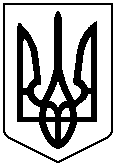 